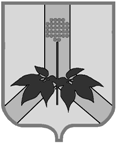 АДМИНИСТРАЦИЯ ДАЛЬНЕРЕЧЕНСКОГО МУНИЦИПАЛЬНОГО РАЙОНАПРИМОРСКОГО КРАЯКОМИССИЯ ПО ДЕЛАМ НЕСОВЕРШЕННОЛЕТНИХ И ЗАЩИТЕ ИХ ПРАВул. Ленина, 90, г. Дальнереченск, 692100, тел. (факс): 842(356) 25-8-52_____________________________________________________________________________ПОСТАНОВЛЕНИЕ17 января 2019г.                             г. Дальнереченск                                                 №1/1Об утверждении плана работы комиссии по делам несовершеннолетних и защите их прав администрации Дальнереченского муниципального района на 2019 год.	Обсудив данный вопрос, комиссияПОСТАНОВИЛА:1. Утвердить прилагаемый	 план работы комиссии по делам несовершеннолетних и защите их прав администрации Дальнереченского муниципального района на 2019 год (приложение №1)2. Руководителям органов и учреждений системы профилактики, осуществляющим свою деятельность на территории Дальнереченского муниципального района, в соответствии с Федеральным законом от 24.06.1999г. №120-ФЗ «Об основах системы профилактики безнадзорности и правонарушений несовершеннолетних» обеспечить выполнение данного плана работы в соответствии с графиком.3. Контроль за выполнением данного постановления возложить на начальника отдела по организации работы комиссии по делам несовершеннолетних и защите их прав Демчук М.В.Председатель комиссии по деламнесовершеннолетних и защите их прав,заместитель главы администрации                                      А.Г. ПоповДальнереченского муниципального районаПриложение №1УТВЕРЖДЕН Постановлением комиссии по делам несовершеннолетних и защите их прав администрации Дальнереченского муниципального районаот 17.01.2019г. №1/1План работы комиссии по делам несовершеннолетних и защите их прав администрации Дальнереченского муниципального района на 2019 год.1. Вопросы для рассмотрения на заседаниях комиссии по делам несовершеннолетних и защите их прав 2. Организация деятельности комиссии по делам несовершеннолетних и защите их правПримечание: При необходимости вопросы, указанные в плане работы комиссии на 2019 год, могут быть рассмотрены в рабочем порядке или заменены на другие.Начальник КДНиЗП                                                                                         М.В. Демчук№Наименование вопросаОтветственные за исполнениеСроки проведенияОтметка о выполнении11. Состояние преступности и правонарушений несовершеннолетних на территории Дальнереченского муниципального района за 2018 год.2. Об итогах деятельности комиссии по делам несовершеннолетних и защите их прав администрации Дальнереченского муниципального района за 2018 год.3. Утверждение плана работы КДНиЗП на 2019 год.МО МВД РФ «Дальнереченский»            КДНиЗП         Демчук М.В.           КДНиЗП        Демчук М.В.17 января  2019г.2.1. Организация работы сотрудников ГИБДД по профилактике нарушений правил дорожного движения несовершеннолетними в целях  предупреждения детского дорожно-транспортного травматизма. Итоги работы за 2018 год.2. Организация служб школьной медиации в образовательных учреждениях Дальнереченского муниципального района 3. Об исполнении территориальным отделом опеки и попечительства по Дальнереченскому ГО и МР государственных гарантий по защите прав детей-сирот и детей, оставшихся без попечения родителей (итоги 2018 года)4. О работе органов и учреждений системы профилактики по выявлению случаев жестокого обращения и насилия над детьми, проведение индивидуальной профилактической работы с несовершеннолетними и семьями, состоящими на учете в органах и учреждениях системы профилактикиДокладчики: инспектор по пропаганде ГИБДД МО МВД РФ «Дальнереченский»Докладчики: Директор МКУ «УНО» Гуцалюк Н.В.Докладчики: начальник ТИР отдела Демитрева И.В.Докладчики: руководители органов и учреждений системы профилактики, осуществляющих свою деятельность на территории ДМР                ФевральИнформация в прокуратуру31. Профилактика суицидальных проявлений у несовершеннолетних»2. О работе органов и учреждений системы профилактики по возвращению детей в кровные семьи, в том числе в рамках работы с лицами, ранее лишенными родительских прав и изменившими свое поведение, образ жизни и отношение к воспитанию детей».Докладчики: руководители органов и учреждений системы профилактики, осуществляющих свою деятельность на территории ДМР Докладчики: территориальный отдел опеки и попечительства, СРНЦ «Надежда»март41. О профилактике наркомании и токсикомании, связанных с немедицинским потреблением и незаконным оборотом наркотических средств, психотропных веществ и их аналогов среди несовершеннолетних2. О привлечении несовершеннолетних, состоящих на профилактическом учете,  к занятиям в кружках и группах дополнительного образования, как мера профилактики правонарушений среди несовершеннолетних. 2. Анализ индивидуальной профилактической работы с несовершеннолетними и семьями, состоящими на учете в органах и учреждениях системы профилактикиДокладчики: руководители органов и учреждений системы профилактики, осуществляющих свою деятельность на территории ДМР Докладчики: МОБУ ДОД «ДЮСШ с. Веденка» Шевченко,МОБУ ДОД «ДДТ с. Ракитное» Сидоренко Т.М.Докладчики: руководители органов и учреждений системы профилактики, осуществляющих свою деятельность на территории ДМР апрель.51. Организация отдыха, оздоровления и трудоустройства несовершеннолетних в летний период 2019 года.2. О профилактической работе в сфере противодействия распространения экстремистских и террористических проявлений в молодежной среде. Информационная безопасность в сети Интенет.Докладчики:  МКУ «УНО», отдел по Дальнереченскому ГО и МР департамента труда и социального развития, центр занятости Докладчики:  МКУ «УНО», МКУ «РИДЦ»До 15 мая 2019г.61. О проводимой работе по  выявлению несовершеннолетних, находящихся в социально опасном положении, а также семей, несовершеннолетние члены которых нуждаются в социальных услугах, осуществление социальной реабилитации этих лиц, оказание им необходимой помощи в соответствии с индивидуальными программами социальной реабилитации (В соответствии с ФЗ №120) 2. Комплексная безопасность образовательных учреждений Дальнереченского муниципального районаДокладчик: отдел по Дальнереченскому ГО и МР департамента труда и социального развития, Центр «Надежда».Докладчики: МКУ «УНО»июньИнформация в край71. О состоянии профилактики безнадзорности, правонарушений и преступлений среди несовершеннолетних на территории ДМР за 1 полугодие 2019 года2. Об исполнении законодательства РФ в части обеспечения обязательного среднего (полного) общего образования3. Анализ индивидуальной профилактической работы с несовершеннолетними и семьями, состоящими на учете в органах и учреждениях системы профилактикиДокладчик: МО МВД «Дальнереченский» Докладчик: директор МКУ «УНО» Докладчики: руководители органов и учреждений системы профилактики, осуществляющих свою деятельность на территории ДМР Июль- август81.О работе КГБУЗ «Дальнереченская ЦГБ» по профилактике ранней беременности  несовершеннолетних и заболеваний, передаваемых половым путем2. Анализ организации летнего отдыха, оздоровления и занятости несовершеннолетними в летний период 2019 года. Докладчик: КГБУЗ «Дальнереченская ЦГБ»Докладчики: руководители органов и учреждений системы профилактики, осуществляющих свою деятельность на территории ДМР сентябрь91. Об исполнении закона «Об образовании по организации всеобуча образовательными учреждениями.2. О результатах проведения проверки КГОБУ «Ракитненская КШИ» по выявлению причин и условий, способствовавших нарушению прав и законных интересов несовершеннолетних, их безнадзорности и совершению правонарушений.Докладчик: директор МКУ «УНО» Докладчики: КДНиЗП, члены рабочей группы по проведению проверки. октябрь101. О профилактике наркомании, алкоголизма и табакокурения среди несовершеннолетних на территории Дальнереченского муниципального района2. Обеспечение и соблюдение прав и законных интересов несовершеннолетних,  осуществление их защиты от всех форм дискриминации, физического или психического насилия, оскорбления, грубого обращения, сексуальной и иной эксплуатации, выявление несовершеннолетних, находящихся в социально опасном положении.Докладчики: директор МКУ «УНО» директор МКУ «РИДЦ», КГБУЗ «Дальнереченская ЦГБ»,  МО МВД РФ «Дальнереченский», УФСКН России по Приморскому краюДокладчики: руководители органов и учреждений системы профилактики, осуществляющих свою деятельность на территории ДМР ноябрь111. Об индивидуально-профилактической работе с условно-осужденными подростками, осуществление контроля за их поведением.2. О профилактической работе в сфере противодействия распространения экстремистских и террористических проявлений в молодежной среде. Информационная безопасность  в сети Интенет.Докладчик: уголовно-исполнительная инспекция.Докладчики: МКУ «УНО», МКУ «РИДЦ»декабрь1Проведение заседаний КДНиЗПНе реже одного раза в месяцОтв. секретарь КДНиЗП2.Выявление и постановка на учет семей и несовершеннолетних, находящихся в социально-опасном положенииВ течении годаОрганы и учреждения системы профилактики3.Проведение сверки списков несовершеннолетних и списков неблагополучных семей, состоящих на учете в КДНиЗП со всеми органами  и учреждениями системы профилактикиежеквартальноЧлены КДНиЗП4Проведение рейдовых мероприятий по неблагополучным семьям, в места массового скопления подростков и молодежи, по коммерческим объектам и заведениям, работающим в ночное время совместно с сотрудниками МО МВД РФ «Дальнереченский».Ежеквартально или по мере необходимостиЧлены КДНиЗП5Участие в проведении общешкольных родительских собраний с целью повышения правовой грамотности родителей (законных представителей) по воспитанию, содержанию и обучению детейВ течении всего учебного периодаЧлены КДНиЗП6Проверка противопожарной безопасности в семьях, состоящих на профилактическом учете в органах и учреждениях системы профилактики, проживающих в домах с печным отоплением совместно с сотрудниками ГУ МЧС РоссииЕжеквартально или по мере необходимостиЧлены КДНиЗП, сотрудники ГУ МЧС России7Выявление беспризорных и безнадзорных несовершеннолетних, находящихся в социально опасном положении, случаев жестокого обращения с несовершеннолетнимиВесь периодЧлены КДНиЗП8Оказания содействия в трудоустройстве несовершеннолетним, состоящим на различных видах учетаЛетний периодЧлены КДНиЗП, центр занятости9Участие в организации летнего отдыха и труда несовершеннолетних, состоящих на учете в КДНиЗП, МО МВД РФ «Дальнереченский»Летний периодЧлены КДНиЗП10Проведение месячника «Всеобуч» по выявлению несовершеннолетних не приступивших к занятиям в образовательных учреждениях районаСентябрь-октябрьЧлены КДНиЗП11Проведение Всероссийского Дня правовой помощи детямНоябрь 2019г. (20.11.2019г)Члены КДНиЗП12Организация и проведение работы по вовлечению несовершеннолетних, в том числе несовершеннолетних, состоящих на различных видах учета, к занятиям в спортивных секциях и кружкахВ течении годаМКУ «УНО», МКУ «РИДЦ», МОБУ ДОД «ДЮСШ с. Веденка», МОБУ ДОД «ДДТ с. Ракитное»13Запрос характеризующих материалов на несовершеннолетних и их родителей, состоящих на учете в КДНиЗПВ течении годаКДНиЗП14Сверка административных протоколов, уплата штрафовВ течении годаКДНиЗП, служба судебных приставов15Подготовка и размещение материалов о работе КДНиЗП в СМИ, а также на сайте администрации ДМРВ течении годаКДНиЗП